Zał. 6 karta pracy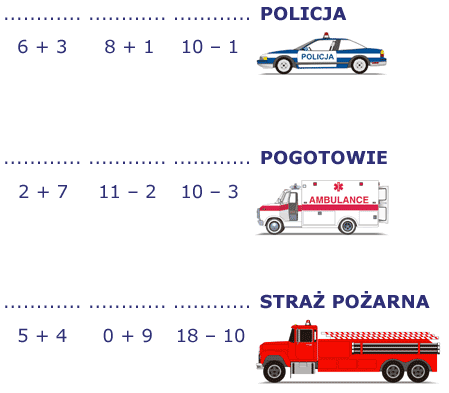 